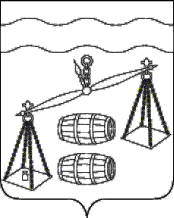 Администрация сельского поселения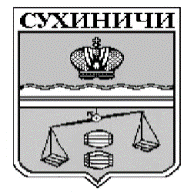 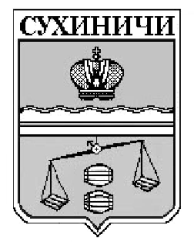 «Деревня Субботники»Калужская областьПОСТАНОВЛЕНИЕО внесении изменения в постановление администрации сельского  поселения  «Деревня Субботники» от 04.10.2019        №  27  «Экология и охрана окружающей среды в сельском поселении "Деревня Субботники" на 2020-2025 годы»В соответствии со ст. 179 Бюджетного кодекса Российской Федерации, администрация СП «Деревня Субботники» ПОСТАНОВЛЯЕТ:Внести изменение в постановление администрации СП «Деревня Субботники» от 04.10.2019 № 27«Экология и охрана окружающей среды  в сельском поселении "Деревня Субботники" на 2020-2025 годы»,  изложив пункт 2 в новой редакции:            «При формировании проекта бюджета на очередной финансовый год предусмотреть финансовые средства на реализацию муниципальной программы сельского поселения «Деревня Субботники»  «Экология и охрана окружающей среды в сельском поселении "Деревня Субботники" на 2020-2025 годы» Настоящее Постановление вступает в силу после его официального обнародования. Контроль за исполнением данного Постановления оставляю за собой.Глава администрации  сельского поселения «Деревня Субботники»                                             А.В. Карханинаот 26.05.2020                   № 15